О внесении изменений в постановление администрации муниципального образования Соль-Илецкий городской округ Оренбургской области от 29.07.2016 № 2282-п «Об образовании избирательных участков для проведения выборов (референдумов) на территории муниципального образования Соль-Илецкий городской округ Оренбургской области»В соответствии с Федеральным законом от 12.06.2002 № 67-ФЗ «Об основных гарантиях избирательных прав и права на участие в референдуме граждан Российской Федерации», постановлением Избирательной комиссии Оренбургской области от 07.03.2020 № 179/1240-6 «О присвоении имени избирательному участку № 1621», в ознаменование 75-летия Победы в Великой Отечественной войне 1941-1945 годов, отдавая дань глубокого уважения великому подвигу, героизму и самоотверженности ветеранов войны, постановляю:1. Внести в постановление администрации муниципального образования Соль-Илецкий городской округ Оренбургской области от 29.07.2016 № 2282-п «Об образовании избирательных участков для проведения выборов (референдумов) на территории муниципального образования Соль-Илецкий городской округ Оренбургской области» следующие изменения:1.1. В приложении к постановлению слова «Избирательный участок № 1621» заменить на слова «Избирательный участок № 1621 имени Героя Советского Союза гвардии майора Николая Павловича Городничева».2. Контроль за исполнением настоящего постановления возложить на заместителя главы администрации городского округа – руководителя аппарата В.М. Немича.3. Настоящее постановление вступает в силу после его официального опубликования (обнародования).Разослано: в прокуратуру Соль-Илецкого района, в дело, в территориальную избирательную комиссию Соль-Илецкого городского округа.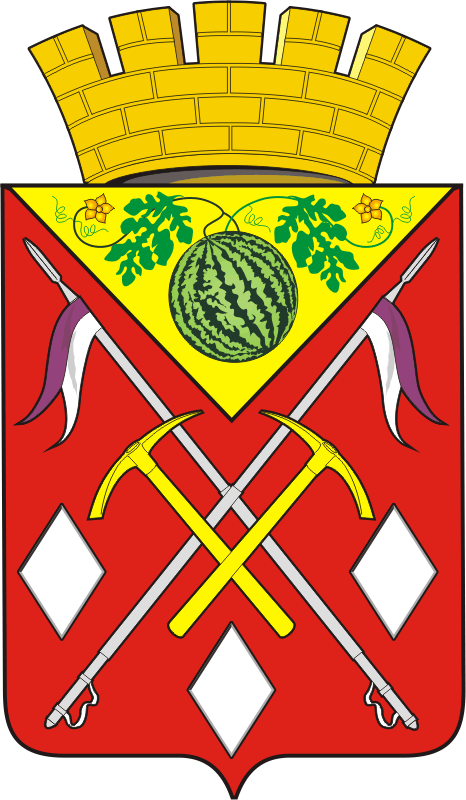 АДМИНИСТРАЦИЯМУНИЦИПАЛЬНОГООБРАЗОВАНИЯСОЛЬ-ИЛЕЦКИЙГОРОДСКОЙ ОКРУГОРЕНБУРГСКОЙ ОБЛАСТИПОСТАНОВЛЕНИЕ13.03.2020 № 460-пГлава муниципального образования Соль-Илецкий городской округА.А. КузьминВерноВедущий специалист организационного отделаЕ.В. Телушкина